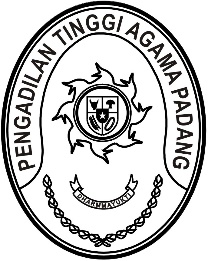 Nomor     	: W3-A/3066/OT.00/11/2021	November 2021Lampiran	: -Perihal	:	UndanganYth. Kepala Bagian Umum dan Keuangan PTA Padang;Kepala Sub Bagian Tata Usaha dan Rumah Tangga PTA Padang;Kepala Sub Bagian Kepegawaian dan TI PTA Padang;Staf TURT PTA Padang.Berdasarkan Surat Sekertaris Mahkamah Agung No. 811/SEK/SK/VIII/2021 tentang Pedoman Pengelolaan Pegawai Pemerintah Non Pegawai Negeri pad Mahkamah Agung dan Badan Peradilan di Bawahnya tanggal 19 Agustus 2021, maka perlu diadakannya rapat evaluasi kinerja tenaga PPNPN. Untuk itu kami mengundang Saudara untuk mengikuti acara tersebut yang Insya Allah akan dilaksanakan pada:Hari/Tanggal	:	Senin/ 22 November 2021Jam	:	14.00 WIB s.d. selesai Tempat	:	Ruang Rapat Pimpinan 		Pengadilan Tinggi Agama PadangDemikian disampaikan dan terima kasih.Wassalam,Kuasa Pengguna Anggaran,Irsyadi